Projekt „museen & netzwerke – bayerischer wald & böhmerwald“Messenger BotV rámci projektu mají zúčastněná muzea možnost až do 31. prosince 2022 zdarma vyzkoušet používání tzv. Messenger bot (Facebook).Jak Messenger Bot funguje?Na Facebooku je vytvořena stromová struktura, která uživateli umožňuje proklikat se možnostmi a vybrat muzeum a informace o něm. Pomocí jednoduchých otázek se prokliká do muzea, které odpovídá jeho požadavkům. Otázky a odpovědi jsou předdefinované. Potenciální zákazník najde muzea v okruhu 20 km od své aktuální polohy.Kolik stojí Messenger Bot?V rámci projektu bude mít 50 institucí možnost zdarma otestovat Messenger Bota až do 31. prosince 2022. Máte-li zájem robota používat i po uplynutí této doby, můžete tak učinit na vlastní náklady. Měsíční poplatek, který se platí poskytovateli messenger bot, je pak 15 USD.Jak se mohu zúčastnit testovací fáze?Je to snadné! Zadejte své údaje na níže uvedeném odkazu. Postaráme se o překlad.https://docs.google.com/spreadsheets/d/1GVXnc8iOuwRcya2NFPlavHwca3jhnQ3as_QEv61wogA/edit?usp=sharingKdo se může zúčastnit testovací fáze?Nástroj je nabízen všem muzeím a galeriím v bavorsko-českém pohraničí. Vzhledem k tomu, že kapacita je omezena na 50 účastníků, budou zájemci zohledňováni v pořadí jejich registrace.Kde najdu více informací?Na odkaze https://www.euregio.bayern/eigene-projekte/museen-netzwerke/informationen-aus-netzwerktreffen/ najdete prezentaci o Messenger Botu, ve které je vysvětlena funkce tohoto marketingového nástroje. EUREGIO vždy rádi zodpoví vaše dotazy!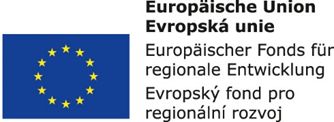 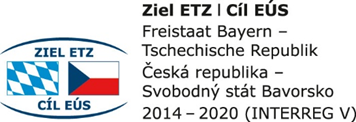 